Психологический калейдоскоп.Для того, чтобы ребятам нашей ОШ №1 было не только интересно, но и просто выполнять любые задания, их необходимо к этому подготовить, настроить, дать понять, что они все смогут! И мы должны научить их тому, что умеют все, научить играя, научить читая, рисую, научить так, чтобы они запомнили и смогли делать это самостоятельно!На коррекционные индивидуальные и групповые занятия ребята коррекционных классов приходят заниматься, учиться, играть, рисовать с большим удовольствием!Педагог-психолог Беляева А.В. на занятиях предлагает не только написать и посчитать, но и придумать сказку, нарисовать свою мечту, разгадать кроссворд, сконструировать поделку…Ребята с большим интересом идут на занятия, стараются выполнить правильно, аккуратно. На групповых занятиях, , ребята много общаются, делятся впечатлениями, учатся друг у друга, что дает положительный эффект коррекционной работе. Всем нам нужна помощь! Все мы нуждаемся в особом подходе! Все мы хотим уметь делать лучше всех! 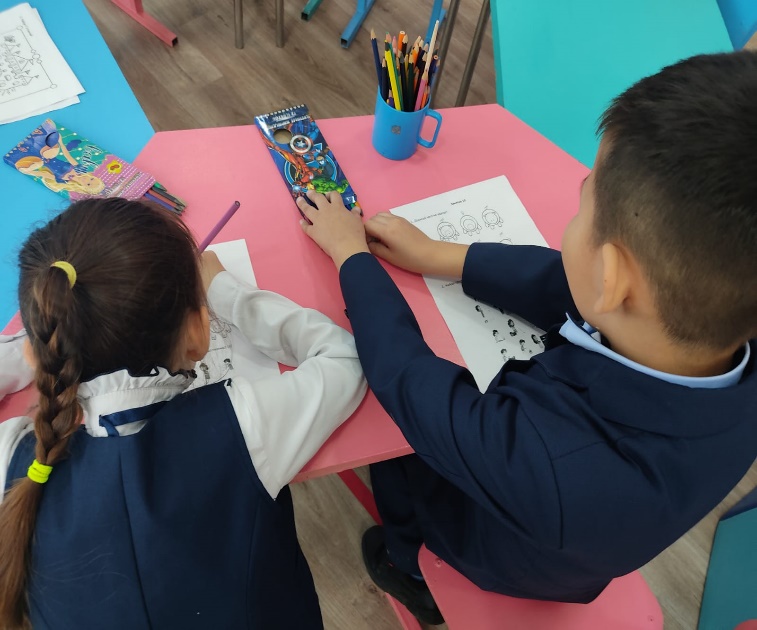 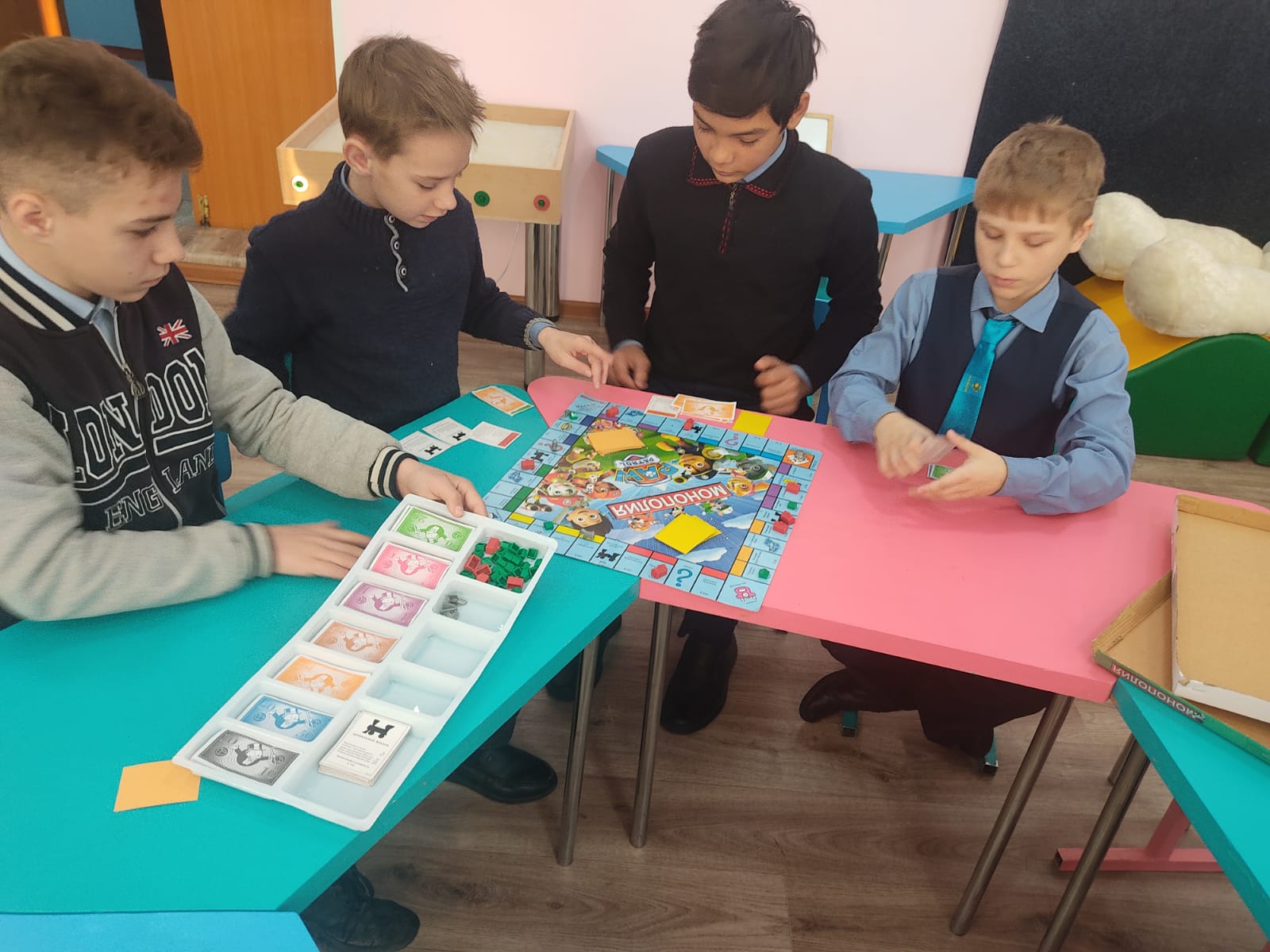 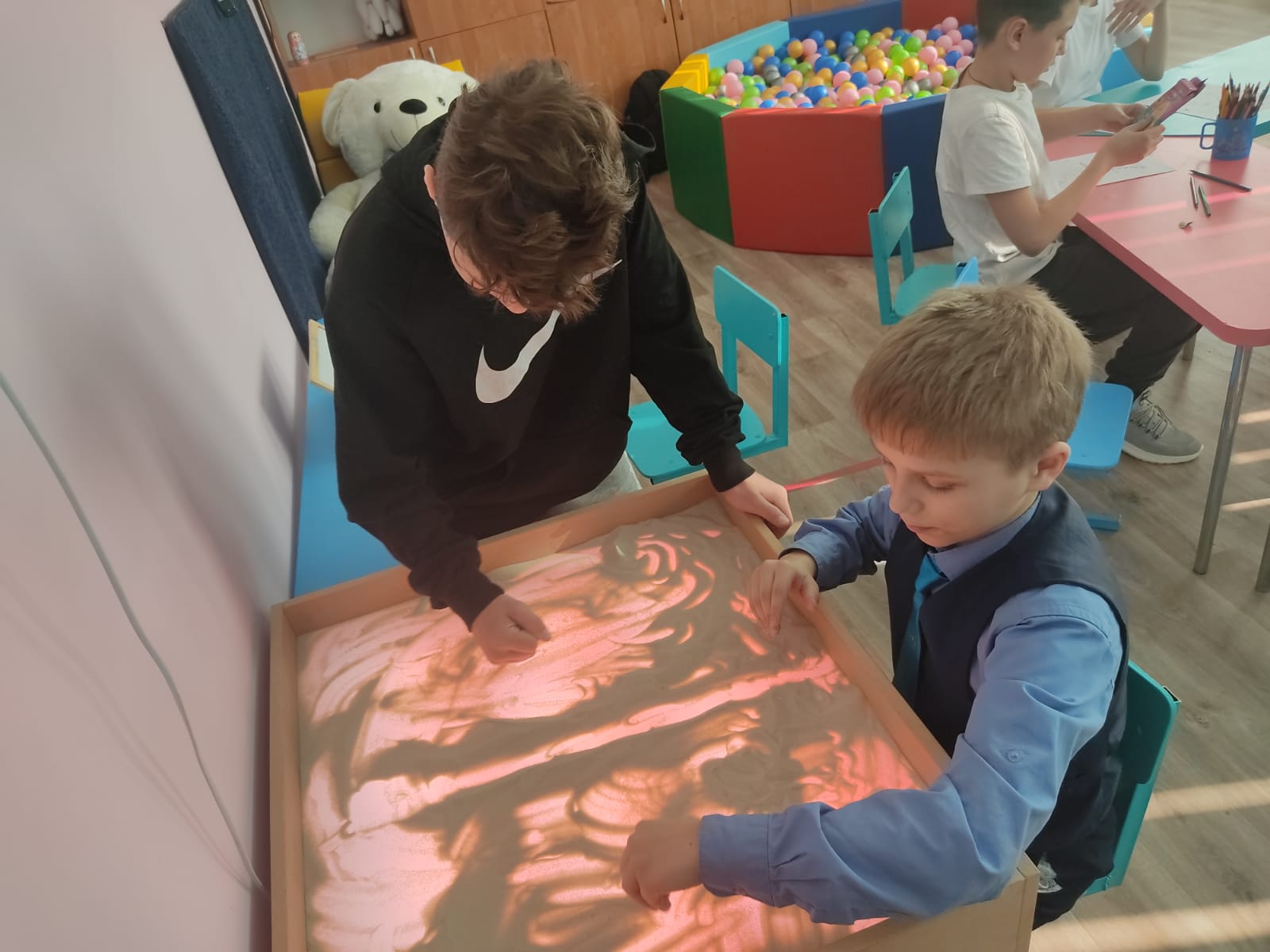 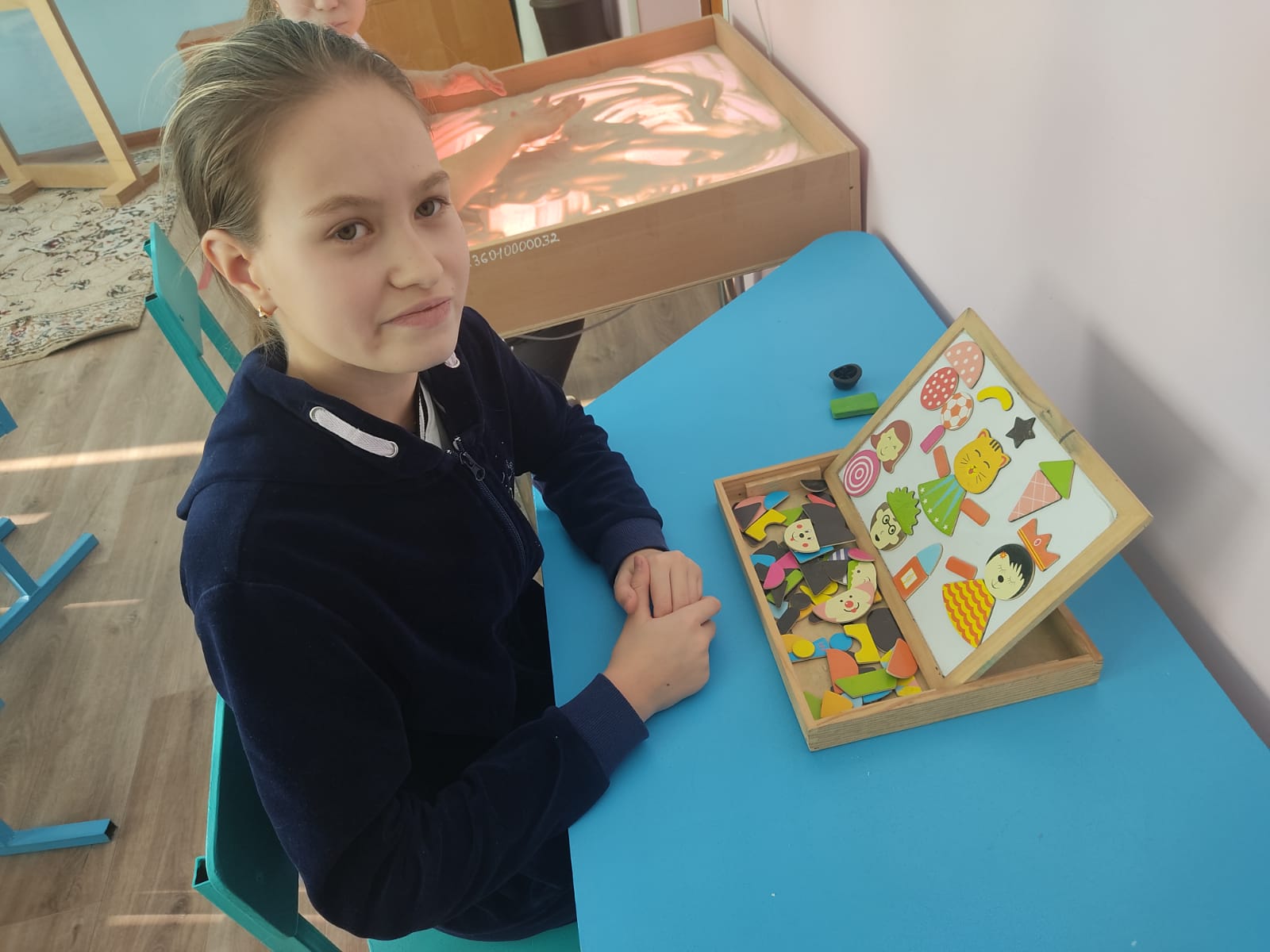 